ICS 07.060A45HYHY/T XXX——XXXX海洋经济评估技术规程Technical specification for ocean economy evaluation（报批稿）XXXX-XX-XX 发布         XXXX-XX-XX 实施目  次前言	II1 范围	12 规范性引用文件	13 术语和定义	14评估内容和指标	24.1评估内容	24.2评估指标与计算方法	25评估类型和方法	115.1评估类型	115.2评估方法	126评估报告	136.1评估报告内容	136.2评估报告格式	14附录A(资料性附录)确定指标权重的常用方法	15附录B(资料性附录)常用数据预处理方法	19附录C(资料性附录)常用数据标准化方法	20附录D(资料性附录）海洋经济评估报告的格式与内容	21参考文献	22前  言本标准按照GB/T 1.1-2009给出的规则起草。本标准由国家海洋局提出。本标准由全国海洋标准化技术委员会(SAC/TC283)归口。本标准起草单位：国家海洋信息中心。本标准主要起草人：何广顺、徐丛春、路文海、郭越、王悦、胡洁、郑艳、李明昕、郑莉、李琳琳、宋维玲。海洋经济评估技术规程1 范围本标准规定了海洋经济评估内容和指标、评估方法与评估报告编制等要求。本标准适用于海洋经济运行状况与趋势的分析评估。2 规范性引用文件下列文件对于本文件的应用是必不可少的。凡是注日期的引用文件，仅注日期的版本适用于本文件。凡是不注日期的引用文件，其最新版本（包括所有的修改单）适用于本文件。GB/T 20794—2006海洋及相关产业分类3 术语和定义GB/T 20794—2006界定的以及下列术语和定义适用于本文件。3.1海洋经济 ocean economy开发、利用和保护海洋的各类产业活动，以及与之相关联活动的总和。[GB/T 20794—2006，定义3.1]3.2海洋产业ocean industry开发、利用和保护海洋所进行的生产和服务活动。注：主要表现在以下五个方面：直接从海洋中获取产品的生产和服务活动；直接从海洋中获取的产品的一次加工生产和服务活动；直接应用于海洋和海洋开发活动的产品生产和服务活动；利用海水或海洋空间作为生产过程的基本要素所进行的生产和服务活动；海洋科学研究、教育、管理和服务活动。[GB/T 20794—2006，定义3.2]3.3海洋相关产业ocean-related industry以各种投入产出为联系纽带，与海洋产业构成技术经济联系的产业。[GB/T 20794—2006，定义3.3]	3.4海洋新兴产业emerging ocean industry随着技术进步、消费升级而产生并发展起来的海洋产业部门，或处于初期阶段、具有发展潜力的海洋新兴业态，主要包括海洋药物和生物制品业、海洋可再生能源业、海水利用业、海洋工程装备制造业等。4评估内容和指标4.1评估内容海洋经济评估内容主要包括海洋经济总量、结构、布局、质量、效益和贡献等方面，主要评估指标见表1。表1 海洋经济评估主要指标4.2评估指标与计算方法4.2.1经济规模主要反映海洋经济总量情况，采用海洋生产总值、海洋对外贸易进出口额、涉海就业人数等指标来衡量。指标含义如下：海洋生产总值海洋经济生产总值的简称，指常住单位在一定时期内按市场价格计算的海洋经济活动的最终成果。注：增加值是常住单位生产过程中创造的新增加价值和固定资产的转移价值。海洋对外贸易进出口额国与国之间相互提供海洋货物和海洋服务的经济交换活动金额总和。涉海就业人员数从事海洋经济活动的全社会就业人员数量。4.2.2经济结构主要反映海洋经济的产业构成以及变化程度与趋势等，采用海洋产业与海洋相关产业构成、海洋三次产业构成等指标衡量。指标含义和计算方法如下：海洋产业与海洋相关产业构成海洋产业增加值与海洋相关产业增加值占海洋生产总值的相对比例。计算方法见公式（1）。…………………………（1）式中：——海洋产业与海洋相关产业构成；——海洋产业增加值，单位为亿元；——海洋相关产业增加值，单位为亿元；——海洋生产总值，单位为亿元。海洋三次产业构成海洋第一产业、海洋第二产业和海洋第三产业分别占海洋生产总值的比例。其中，海洋第一产业即海洋渔业以及海洋相关产业中属于第一产业范畴的部门；海洋第二产业即海洋水产品加工业、海洋油气业、海洋矿业、海洋盐业、海洋船舶工业、海洋工程装备制造业、海洋化工业、海洋药物和生物制品业、海洋工程建筑业、海洋可再生能源利用业、海水利用业以及海洋相关产业中属于第二产业范畴的部门；海洋第三产业即除海洋第一、二产业以外的其他海洋经济产业门类，具体包括：海洋交通运输业、海洋旅游业、海洋科研教育管理服务业，以及海洋相关产业中属于第三产业范畴的部门。计算方法见公式（2）。…………………………（2）式中：——海洋三次产业构成；——海洋第一产业增加值，单位为亿元；——海洋第二产业增加值，单位为亿元；——海洋第三产业增加值，单位为亿元；——海洋生产总值，单位为亿元。海洋第三产业比重海洋第三产业增加值占海洋生产总值的比例，反映海洋经济中第三产业的构成。计算方法见公式（3）。…………………………（3）式中：——海洋第三产业增加值比重；——海洋第三产业增加值，单位为亿元；——海洋生产总值，单位为亿元。海洋新兴产业比重海洋新兴产业增加值占海洋生产总值的比例，反映海洋经济中新兴产业的构成。计算方法见公式（4）。…………………………（4）式中：——海洋新兴产业增加值比重；——海洋新兴产业增加值，单位为亿元；——海洋生产总值，单位为亿元。海洋产业结构变动度    与初始时期相比，海洋产业增加值比重的综合变动程度。值越大，表示相对于初始时期产业结构的变化幅度越大；越小，则表示相对于初始时期产业结构的变化幅度越小。计算方法见公式（5）。…………………………（5）式中：——t时期相对于初始时期海洋产业结构变化值；——t时期i海洋产业增加值在海洋经济中所占比重；——初始时期i海洋产业在海洋经济中所占比重；——海洋产业个数。4.2.3经济布局主要反映海洋产业布局集聚程度或专业化程度，采用区位熵、赫芬达尔-赫希曼指数、空间基尼系数等指标来衡量。指标含义和计算方法如下：区位熵衡量海洋产业的专业化程度。区位熵越大，海洋产业专业化水平越高。计算方法见公式（6）。…………………………（6）式中：——j地区i海洋产业区位熵；——j地区i海洋产业增加值，单位为亿元；——j地区海洋生产总值，单位为亿元；——全国i海洋产业增加值，单位为亿元；——全国海洋生产总值，单位为亿元。赫芬达尔-赫希曼指数（HHI）衡量产业集中度的综合指数。HHI指数取值范围在[0，1]之间，指数越大，产业集中度越高。计算方法见公式（7）。…………………………（7）式中：——i海洋产业HHI指数；——j地区i海洋产业增加值，单位为亿元；——全国i海洋产业增加值，单位为亿元；——地区个数。空间基尼系数衡量产业空间集聚程度的指标。空间基尼系数取值范围在[0，1]之间，空间基尼系数越大，产业集聚度越高。计算方法见公式（8）。…………………………（8）式中：——i海洋产业空间基尼系数；——j地区i海洋产业增加值，单位为亿元；——j地区海洋生产总值，单位为亿元；——全国i海洋产业增加值，单位为亿元；——全国海洋生产总值，单位为亿元。——地区个数。4.2.4经济质量主要反映要素投入的效率以及经济增长对资源能源的消耗情况，采用海洋劳动生产率、海洋科技进步贡献率、单位涉海工业增加值能耗等指标来衡量。指标含义和计算方法如下：海洋劳动生产率一定时期内涉海就业人员的劳动效率，综合反映海洋经济生产技术水平、经营管理水平和劳动素质水平等。计算方法见公式（9）。…………………………（9）     式中：——海洋劳动生产率，单位为万元/人；——第t年海洋生产总值，单位为亿元；——年平均涉海就业人员数，单位为万人，计算方法见公式（10）。…………………………（10）式中：——年平均涉海就业人员数，单位为万人；——第t年涉海就业人员数，单位为万人；——第t-1年涉海就业人员数，单位为万人。海洋科技进步贡献率利用海洋资源和海洋空间进行各类社会生产、交换、分配和消费等活动时，剔除资金和劳动等生产要素以外其他要素增长对经济增长的贡献率。计算方法见公式（11）。…………………………（11）式中：——海洋科技进步贡献率；——海洋产业资本弹性系数，经测算取经验值0.3；——海洋产业劳动弹性系数，经测算取经验值0.7；——报告期内海洋产业资本增长率加权平均值，计算方法见公式（12）；——报告期内海洋产业劳动投入增长率加权平均值，计算方法见公式（13）；——报告期内海洋产业产出增长率加权平均值，计算方法见公式（14）。…………………………（12）式中：——报告期内海洋产业资本增长率加权平均值；——第t年i海洋产业资本增长率，其中；——i海洋产业增加值在海洋生产总值中的比重；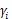 ——海洋产业个数。…………………………（13）式中：——报告期内海洋产业劳动投入增长率加权平均值；——第t年i海洋产业劳动投入增长率，其中；——i海洋产业增加值在海洋生产总值中的比重；——海洋产业个数。…………………………（14）式中：——报告期内海洋产业产出增长率加权平均值；——第t年i海洋产业产出增长率，其中；——i海洋产业增加值在海洋生产总值中的比重；——海洋产业个数。单位涉海工业增加值能耗一定时期内，涉海工业企业每生产一个单位增加值所消耗的能源，采用涉海工业企业综合能源消费量与增加值之比表示，综合反映能源消费水平和节能降耗状况的主要指标。计算方法见公式（15）。…………………………（15）式中：——单位涉海工业增加值能耗，单位为吨标准煤每万元；E——涉海工业综合能源消费量，单位为吨标准煤；——涉海工业增加值，单位为万元。4.2.5经济效益主要反映涉海企业的盈利能力与经营效率，采用主营业务收入利润率、百元资产实现的主营业务收入、产成品存货周转天数、百元主营业务收入中的成本、资产利润率、成本利润率等指标来衡量。指标含义和计算方法如下：主营业务收入利润率涉海企业一定时期利润总额同主营业务收入的比率，反映涉海企业主营业务的盈利能力。计算方法见公式（16）。…………………………（16）式中：——主营业务收入利润率；——利润总额，单位为亿元；——主营业务收入，单位为亿元。百元资产实现的主营业务收入涉海企业每百元资产所实现的主营业务收入，反映涉海企业的盈利能力。计算方法见公式（17）。…………………………（17）式中：——百元资产实现的主营业务收入，单位为元；——主营业务收入，单位为亿元；——平均资产，单位为亿元，计算方法见公式（18）。…………………………（18）式中：——平均资产，单位为亿元；——年初资产总额，单位为亿元；——年末资产总额，单位为亿元。产成品存货周转天数涉海企业从取得存货开始，至消耗、销售为止所经历的天数，反映企业产成品存货周转速度。计算方法见公式（19）。…………………………（19）式中：——产成品存货周转天数，单位为天；——主营业务成本，单位为亿元；——平均产成品存货，单位为亿元，计算方法见公式（20）。…………………………（20）式中：——平均产成品存货，单位为亿元；——年初产成品存货，单位为亿元；——年末产成品存货，单位为亿元。百元主营业务收入中的成本涉海企业每百元主营业务收入中所占的主营业务成本，反映企业的单位经营成本。计算方法见公式（21）。…………………………（21）式中：——百元主营业务收入中的成本，单位为元；——主营业务成本，单位为亿元；——主营业务收入，单位为亿元。资产利润率涉海企业的利润总额与同期资产平均占用额的比率，反映了涉海企业资产的盈利能力。计算方法见公式（22）。…………………………（22）式中：——资产利润率；——利润总额，单位为亿元；——平均资产，单位为亿元，计算方法见公式（18）。成本利润率涉海企业的利润总额与成本费用的比率，反映涉海企业生产成本及费用投入的经济效益。计算方法见公式（23）。…………………………（23）式中：——成本利润率；——利润总额，单位为亿元；——成本费用总额，单位为亿元。4.2.6经济贡献主要反映海洋经济对国民经济、就业、对外贸易等方面的贡献，采用海洋生产总值占国内生产总值的比重、海洋经济对国民经济的直接贡献率、海洋经济对国民经济的拉动、涉海就业贡献、海洋对外贸易份额等指标来衡量。指标含义和计算方法如下：海洋生产总值占国内生产总值的比重按当年价格计算的海洋生产总值占国内生产总值的比例，反映海洋经济总量规模贡献。计算方法见公式（24）。…………………………（24）式中：——海洋生产总值占国内生产总值的比重；——海洋生产总值，单位为亿元；——国内生产总值，单位为亿元。海洋经济对国民经济的直接贡献率按可比价计算的海洋生产总值增量与国内生产总值增量的比值，反映海洋经济对国民经济的增量贡献。计算方法见公式（25）。…………………………（25）式中：——海洋经济对国民经济的直接贡献率；——海洋生产总值增量（按可比价计算），单位为亿元；——国内生产总值增量（按可比价计算），单位为亿元。注：可比价是扣除了价格变动因素的价格。海洋经济对国民经济的拉动国内生产总值增长速度与海洋经济直接贡献率的乘积，反映国民经济增速中海洋经济的贡献。计算方法见公式（26）。…………………………（26）式中：——海洋经济对国民经济的拉动；——国内生产总值增长速度（按可比价计算）；——海洋经济对国民经济的直接贡献率，计算方法见公式（25）。涉海就业贡献涉海就业人口占全部就业人口中的比例，反映国民经济中涉海行业的就业贡献。计算方法见公式（27）。…………………………（27）式中：——涉海就业贡献；——涉海就业人数，单位为万人；——全社会就业人数，单位为万人。海洋对外贸易份额海洋对外贸易进出口额与全国对外贸易进出口总额的比例，反映国家对外贸易中海洋产品与服务的贡献。计算方法见公式（28）。…………………………（28）式中：——海洋对外贸易份额；——海洋对外贸易进出口额，单位为亿美元；——全国对外贸易进出口总额，单位为亿美元。5评估类型和方法5.1评估类型按照评估目的、用途的不同，海洋经济评估可划分为单项评估和综合评估两类。单项评估是指根据评估内容选取单项指标内容开展专题评估。综合评估是指根据评估主题的需要，从经济规模、结构、布局、质量、效益和贡献等方面选择若干指标，构建指标体系开展评估，综合评估海洋经济发展水平。5.2评估方法5.2.1单项评估单项评估常用的评估方法包括：纵向比较。以时间为坐标，即同一指标在不同时期内的发展变化进行比较的方法。较常用的采用同比增长速度和年均增长速度，并均应按可比价进行计算：1)同比增长速度。反映本期较上年同期的增长量与上年同期发展水平的比值，计算方法见公式（29）。…………………………（29）式中：——同比增长速度；——第t-1期发展水平（按现价计算）；——第t期发展水平（按可比价计算）。注：现价是报告期当年的市场价格。2)年均增长速度。反映基期数值增加到报告期数值的平均增长速度，计算方法见公式（30）。…………………………（30）式中：——年均增长速度；——基期发展水平（按现价计算）；——报告期发展水平（按可比价计算）。横向比较。以空间为坐标，即在同一时期，对同类的不同对象在统一口径下进行比较的方法，如某地区某指标与其他地区该指标之间的比较。目标值比较。以评价标准或目标值作为参照系，根据各指标实际值与目标值的比值，来判断该指标与目标值之间的差距程度。评价标准或目标值的选择依据主要包括相关规划、发达国家或地区发展水平等。5.2.2综合评估综合评估应遵循以下步骤与方法：构建指标体系。遵循系统性、代表性、实用性的原则，根据评估主题的需要，从规模、结构、布局、质量、效益和贡献等方面选择若干指标，构建海洋经济评估指标体系。指标选择应简单直观、易于理解、可获性强，各类指标数量应保持相对均衡。确定指标权重。依据指标的重要程度，科学确定指标体系中各指标的权重，常用的确定权重程序和方法参见附录A。数据处理。数据处理包括数据预处理和标准化处理两个步骤:数据预处理。主要对缺失部分年份指标数据进行处理。根据不同的适用条件，可采用增速推算、趋势外推、插值等方法对数据进行推算处理，常用的数据预处理方法参见附录B。数据标准化处理。主要对不同计量单位指标数据进行归一化处理。根据不同的适用条件，可采用相应的数据标准化方法，常用的数据标准化方法参见附录C。指标合成。可采用多目标线性加权函数法，建立递阶多层次综合评价模型，将众多指标逐级合成进行综合评价，计算方法见公式（31）。也可根据需要选择其他合适的方法。…………………………（31）式中：——综合评价值；——系统层指标权重；	——系统层量化指标评价值，计算方法见公式（32）；——系统层要素个数。…………………………（32）式中：——系统层量化指标评价值；——特征层指标权重；	——特征层量化指标评价值，计算方法见公式（33）；——特征层要素个数。…………………………（33）式中：——特征层量化指标评价值；——指标层各项评价指标权重；——指标层各项评价指标的标准化值；——指标层各项评价指标个数。6评估报告6.1评估报告内容海洋经济评估报告应包括以下全部或部分章节：工作背景与概况；评估地区海洋经济发展基础与发展情况；评估内容与指标；单项/综合评估；评估结论与建议。6.2评估报告格式海洋经济评估报告的编写格式参见附录D。附  录  A(资料性附录)确定指标权重的常用方法A.1 德尔菲判定法A.1.1选择专家通过专家对大量非技术性的无法定量分析的因素权重做出概率估计。专家需熟悉海洋经济相关专业领域，在行业内具有较高的权威性，专家人数不宜少于5人。A.1.2 设计专家意见征询表格征询表格没有统一的规定，一般符合以下原则：a) 表格的每一栏目紧扣测定因素，力求达到判定因素和专家所关心的问题的一致性；b) 表格简明扼要，填表时间控制在2小时内为宜；c) 填表方式简单，对不同类型的因素进行评定时，尽可能用数字表示专家的评估结果。A.1.3 专家评估和多轮间反馈信息专家征询评分根据相应工作的背景材料和评分说明，在不协商的情况下进行，并且从第二轮评分起，建议参考上一轮的评分结果。第一轮——因素权重评估。专家对所发的征询表格中的每一个因素做出评价，写出各因素的权重值，权重值精确到小数点后两位。各专家对权重值做出判断时不得讨论，不要求专家阐述评估理由，不要求专家提供详细论据。第一轮征询结果出来后，立即进行统计整理求出专家总体意见的平均值和标准差，并制定第二轮征询表。第二轮——轮间信息反馈和再征询。根据第一轮专家咨询结果，将评估意见的信息反馈给专家，对专家进行再征询。专家在重新评估时，可以根据总体意见的倾向(以均值表示)和离散度(以标准差表示)来修改自己前一次的评估意见。采用类似的办法对第二轮结果进行处理和开始第三轮征询，最后就能得到协调程度较高的结果，并确定评价因素的权重。A.1.4 测定结果的数据处理各因素权重均值计算方法见公式(A.1)，标准差计算方法见公式(A.2)。具体如下；…………………………(A.1)式中：—某因素权重的均值；—某因素第位专家评分的权重值；m—专家人数。…………………………(A.2)式中：S—某因素的标准差；—某因素权重均值；—某因素第位专家评分的权重值；m—专家人数。A.2层次分析法A.2.1构建判断矩阵对于同一层次的n个指标，根据两两指标间的相对重要性，赋予一定的判断比值，形成判断矩阵A，即A中各元素aij为i行指标对j列指标的相对重要性比值，aij标度含义见表A.1。表A.1 aij标度含义表A.2.2计算权重将判断矩阵的各行向量进行几何平均，然后归一化，得到的行向量就是权重向量。设A的最大特征根为λmax，其相应的特征向量为W，则AW=λmaxW。计算过程如下：a)计算判断矩阵每一行的乘积，计算公式见(A.3)。…………………………(A.3)式中：——判断矩阵第i行的乘积；——i行指标对j列指标的相对重要性比值；n——指标个数。b)计算的n次方根，计算公式见(A.4)。…………………………(A.4)式中：——判断矩阵第i行的乘积的n次方根；——判断矩阵第i行的乘积；n——指标个数。c)对向量归一化，计算指标权重，计算公式见(A.5)。…………………………(A.5)式中：——i指标的权重；——判断矩阵第i行的乘积的n次方根；n——指标个数。d)计算判断矩阵的最大特征根，计算公式见(A.6)。…………………………(A.6)式中：——判断矩阵的最大特征根——i指标的权重；——i指标的向量；n——指标个数。A.2.3对判断矩阵进行一致性检验层次分析法需要对判断矩阵进行一致性检验，计算公式见(A.7)。…………………………(A.7)式中：——检验判断矩阵一致性指标；——判断矩阵的最大特征根；n——指标个数。根据判断矩阵的平均随机一致性指标RI值，判断矩阵各阶数RI值见表A.2：表A.2各阶RI值表计算判断矩阵的一致性比率CR，计算公式见(A.8)。…………………………(A.8)式中：——判断矩阵一致性比率；——检验判断矩阵一致性指标；——平均随机一致性指标。当CR＜0.1时，即认为判断矩阵具有满意的一致性，否则就需要调整判断矩阵，直到具有满意的一致性。附  录  B(资料性附录)常用数据预处理方法B.1增速推算法增速推算是利用t-1年数据和t-n年数据进行推算第t年数据的方法，计算方法见公式（B.1）。…………………………（B.1）式中：——第t年数据；——第t-1年数据；——第t-n年数据。B.2趋势外推法趋势外推是对已有数据点进行曲线拟合的方法，常用的拟合函数模型为线性模型、指数曲线、对数曲线、多项式曲线、幂函数曲线等。B.3插值法插值法是利用函数f(x)在某区间中已知的若干点的函数值，做出适当的特定函数，在区间的其他点上用这特定函数的值作为函数f(x)的近似值。常采用的方法为平均值法，即已知第t-1年数据和第t+1年数据，则第t年数据可通过公式（B.2）进行推算。…………………………（B.2）式中：——第t年数据；——第t-1年数据；——第t+1年数据。附  录  C(资料性附录)常用数据标准化方法表C.1给出了数据标准化常用的方法。表C.1 常用数据标准化方法附  录  D(资料性附录)海洋经济评估报告的格式与内容D.1文本格式报告文本外形尺寸为A4(210 mmX297mm)。D.1.1封面格式报告封面格式如下：——第一行书写报告名称：(××地区)海洋经济（××专题或综合）评估报告(居中)——第二行落款书写：编制单位全称(居中)——第三行书写：××××年××月(居中)以上内容字体字号应适宜，各行间距应适中，保持封面美观。D.1.2封里内容写明委托单位全称、单位法人代表名称；评估单位全称、单位法人代表名称、项目负责人(姓名、职务、职称)、技术负责人(姓名、职务、职称)、审核人(姓名、职务、职称)、主要参加人员(姓名、职务、职称)等。D.2报告书章节内容表D.1给出了海洋经济评估报告章节，海洋经济评估报告可包括以下全部或部分章节。表D.1 海洋经济评估报告章节参考文献[1]  HY/T 160—2013海洋经济指标体系[2] 何广顺,丁黎黎,宋维玲等著.海洋经济分析评估理论、方法与实践(M).北京:海洋出版社,2014.[3] 国家海洋局第一海洋研究所.国家海洋创新指数报告2015(M).北京:海洋出版社,2016.评估内容评估指标单位经济规模海洋生产总值亿元经济规模海洋对外贸易进出口额亿美元经济规模涉海就业人员数万人经济结构海洋产业与海洋相关产业构成-经济结构海洋三次产业构成-经济结构海洋第三产业比重%经济结构海洋新兴产业比重%经济结构海洋产业结构变动度%经济布局区位熵-经济布局赫芬达尔-赫希曼指数（HHI）-经济布局空间基尼系数-经济质量海洋劳动生产率万元/人经济质量海洋科技进步贡献率%经济质量单位涉海工业增加值能耗吨标准煤/万元经济效益主营业务收入利润率%经济效益百元资产实现的主营业务收入元经济效益产成品存货周转天数天经济效益百元主营业务收入中的成本元经济效益资产利润率%经济效益成本利润率%经济贡献海洋生产总值占国内生产总值的比重%经济贡献海洋经济对国民经济的直接贡献率%经济贡献海洋经济对国民经济的拉动%经济贡献涉海就业贡献%经济贡献海洋对外贸易份额%标度含义说明1表示两个元素相比，具有同样重要性3表示两个元素相比，一个元素比另一个元素稍微重要5表示两个元素相比，一个元素比另一个元素明显重要7表示两个元素相比，一个元素比另一个元素强烈重要9表示两个元素相比，一个元素比另一个元素极端重要注：2、4、6、8表示相邻等级的两个因素之间的判断值注：2、4、6、8表示相邻等级的两个因素之间的判断值阶数123456789RI0.000.000.580.91.121.241.321.411.45类型公式特点不适用条件标准差标准化正向指标：新数据=（原数据-均值）/标准差逆向指标：新数据=（均值-原数据）/标准差样本平均值为0，方差为1；处理后各指标的最大值、最小值不相同，且区间不确定指标值恒定以及要求无量纲化后指标值大于0的评价方法（如熵值法）极差标准化正向指标：新数据=（原数据-极小值）/（极大值-极小值）逆向指标：新数据=（极大值-原数据）/（极大值-极小值）无量纲化后的指标值在[0，1]间指标值恒定极大值标准化正向指标：新数据=原数据/极大值逆向指标：新数据=1-原数据/极大值无量纲化后的指标值在（0，1]间；极大值小于等于0 极小值标准化正向指标：新数据=原数据/极小值逆向指标：新数据=极小值/原数据无量纲化后的指标值在[1，∞）极小值小于等于0 均值标准化正向指标：新数据=原数据/均值逆向指标：新数据=均值/原数据无量纲化后的指标值取值范围不固定均值小于等于0 总和标准化正向指标：新数据=原数据/原数据总和逆向指标：新数据=1-原数据/原数据总和若原指标值大于0，无量纲化的指标值在（0，1）间原数据总和小于等于0初值标准化正向指标：新数据=原数据/原数据初值逆向指标：新数据=原数据初值/原数据无量纲化后的指标值取值范围不固定原数据初值小于等于01工作背景与概况  1.1评估的目的和意义1.2国内外相关研究情况1.3技术路线与工作过程2评估地区海洋经济发展基础与发展情况2.1海洋经济发展基础条件2.2海洋经济发展情况概述3评估内容与指标3.1评估内容3.2评估指标或指标体系4单项/综合评估4.1选取评估方法4.2确定指标权重4.3单项/综合评估5评估结论与建议5.1评估结论分析5.2措施建议